WDers tijdpad 3 maart 2024.Bespreking CiK (Cultuur in Klas) training feb 2024. Aniek, Ellen , Ben en RonaldBehoeftepeiling voor een training Wders met Oyfo en CwH.Oyfo merkt bij werkbezoeken dat er nog wel wat meer uit een workshop valt te halen.Ronald merkt op dat er discrepantie is tussen wat Kunstdocenten aangeven als werkend en wat leerkrachten graag zien. Wie is de maat der dingen? Zie ook evaluaties met wd-ers zelf, daarin juist wordt aangegeven dat ze willen dat er meer vertrouwen op expertise van vakdocenten gelegd wordt?Discrepantie tussen willen en willen.Behoefte zouden we in een denktank kunnen peilen en het ontwerpen en uitvoeren in co-creatie kunne doen, zodat de stem van de WD-ers ook gehoord en terug te zien is. Hierdoor misschien ook logischer om bij elkaar te gaan kijken en zo deskundigheid om kunnen zetten in werkende principes. Dat werkt vanuit een positieve insteek. Goed is om in de gaten te houden dat wij van educatie experts zijn op lesgeven en dat wders voor sommige workshops nog beginners zijn. En dat dit ook weer vertaald qua blik hebben op wders versus leerlingen en leerkrachten.https://www.scienceguide.nl/2017/06/een-expert-leert-anders-dan-een-beginner/Wat helder is voor CiK training en te gebruiken kan zijn:Wders worstelen nogal eens met procesgerichte didactiek en dan vooral in de uitvoering. Hoe komt dat? Ze geven aan dat ze juist goed zijn in de creatieve insteek van een workshop?Veel scholen gebruiken in dagelijks lesgeven deze procesgerichte benadering zelf ook niet. Beginsituatie is dan ook onwennig. Symbio is wel bezig om dit middels Wetenschap en Talent op te pakken. Dus beginsituatie kan anders zijn dan afgelopen jaren. Aansluiting zoeken bij Onderzoekend en Ontwerpend leren met daarbij de verschillen per vakdiscipline in de gaten houden. Er zijn ook crossovers mogelijk.De instructies zijn niet altijd even helder en concreet, waardoor er tijdverlies is. Dat kan ondervangen worden door uitleg geven over verschillende didactieken, en een zgn breed didactisch repertoire in te oefenen. Voor welk doel is welke didactiek in te zetten?Meer leerkrachtgericht en/of meer leerling gestuurd onderwijs aanbieden, hier zitten verschillende keuzes voor je didactiek en klassenmanagement achter.Stappenplannen zijn zelden aanwezig. Hier is veel winst op te halen in rust en duidelijkheid. Wat is doel en effect van een stappenplan?Opbouw van een les , zie bv LessonUp , kan meer uniformer worden.  LessonUp indeling is standaard zie de afbeelding. Afhankelijk van doel van je les gebruik je de standaardopzet. Wel is het zo dat WDEers meestal iets doen wat niet vaak op de school zelf gedaan wordt.  Zie voor 6 componenten voor een goed lesopbouw in de klas vlgs lessonUp https://www.lessonup.com/site/nl/blog/didactiek/een-goede-lesopbouw-in-de-klasFlexibel bijstellen van een les, als er onverwachte zaken zich voordoen. Eventueel ingaan op differentiatie, en dan op minimaal niveau. Dit i.v.m. beginners en expert aanpak en ook dat de situationele context van de workshops onduidelijk kan zijn. Afspraken met leerkracht maken, op welke wijze er al procesgericht gewerkt wordt  en de zelfde taal daarin spreken.Om een goede basis voor een les te kunnen checken wordt vaak Ryan en Deci gebruikt, Relatie, competentie en Autonomie. Dit inzetten om te duiden waar jouw invloed als WDer zit.Kijken naar wat is effect van jouw handelen op de leerlingen. De methodieken zijn minder van belang als het effect van wat jullie samen willen bereiken bij de leerlingen positief zichtbaar is. Eventueel in te zetten is het model voor competent handelen van Roelofs. https://pedagogischestudien.nl/article/view/14472/15965  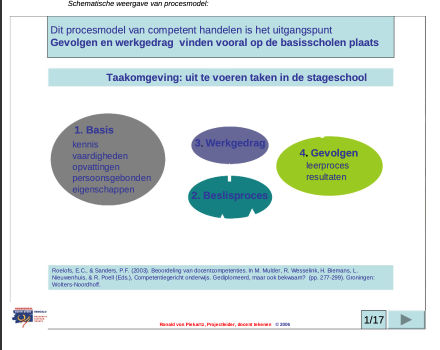 en zie (Idols in portfolioland zie https://youtu.be/IM1N1KIYPbQ) Op welke wijze is het mogelijk om de expertise en werkwijze van de kunstenaar te borgen en waarderen? Niet alle WDers zijn perse docentgericht opgeleid. Bij muziek vaak wat meer dan de andere domeinen. De vraag is wat is dan beter en wie neemt de maat? Hebben wij een kwaliteitsstempel om mee te mogen doen als docent/ zzp-er voor ogen? En wie bepaalt dat dan?Om te zien hoe bv een meer activerende didactiek (bv coöperatief werken) werkt zouden we good practices kunnen laten zien door bij elkaar te kijken of door elkaars filmfragmenten te monteren en daarop te reflecteren om zo tot een set van werkende principes tav zgn goed lesgeven volgens CWH te komen.Ontwerpcriteria voor de CiK (Cultuur in de Klas) training:Procesgerichte didactiek: Focus op het begrijpen waarom workshopdocenten moeite hebben met procesgerichte didactiek, ondanks hun sterke punten in creativiteit. Onderzoek naar de oorzaken en hoe deze aan te pakken.Aansluiting bij schoolpraktijk: Zorg voor aansluiting bij het dagelijks lesgeven, rekening houdend met de beginsituatie en eventuele initiatieven zoals Wetenschap en Talent. Onderzoek de mogelijkheden van Onderzoekend en Ontwerpend leren binnen verschillende vakdisciplines.Helderheid van instructies: Verbeter de helderheid en concreetheid van instructies om tijdverlies te minimaliseren. Oefen met verschillende didactieken en ontwikkel een breed didactisch repertoire.Leerkracht- en leerlinggestuurd onderwijs: Onderzoek de verschillende keuzes voor didactiek en klassenmanagement om meer leerkracht- of leerlinggestuurd onderwijs aan te bieden.Stappenplannen en lesopbouw: Implementeer stappenplannen voor meer duidelijkheid en uniformiteit in lesopbouw, mogelijk geïnspireerd door platforms zoals LessonUp. Wees flexibel in het aanpassen van lessen en houd rekening met onverwachte situaties.Effectiviteit van handelen: Meet het effect van workshopdocenten op leerlingen en gebruik modellen zoals die van Ryan en Deci of Roelofs om competent handelen te evalueren.Borgen van kunstenaarsexpertise: Onderzoek manieren om de expertise en werkwijze van kunstenaars te borgen en te waarderen, rekening houdend met de verschillende achtergronden van workshopdocenten.Reflectie en good practices: Stimuleer reflectie door het delen van good practices, zoals het bekijken van elkaars werk en het reflecteren op filmfragmenten, om tot werkende principes voor goed lesgeven te komen volgens de CiK-training.Deze criteria kunnen worden ingebracht bij de kerngroep van CwH voor goedkeuring in maart 2024. Daarna kan een denktank worden georganiseerd met het Team Educatie van Oyfo, CwH en 4 workshopdocenten, waarbij open inschrijvingen worden toegestaan en deelnemers worden gecompenseerd, mogelijk financieel.Opzet zou kunnen zijn:Deze gedachten inbrengen bij de kerngroep van CwH voor een GO. Maart 2024Denktank met Team educatie van Oyfo, CwH, 4 WDers. In totaal 8 personen maximaal. In Mei openstellen met open inschrijvingen. Wie wil meedoen? Wat krijgen ze ervoor terug? Financieel?Juni bij elkaar zitten 2x 1.30 uur om te verkennen en te brainstormen wat doel en inhouden van de training moeten worden. Ook praktisch uitzetten van organisatie, bv tijdpad.Juni de trainingsopzet voorleggen tijdens een eindevaluatie bijeenkomst met WDers ongeveer 26 of 27 juni 2024Juli uitwerking van de trainingIdee is om er 3 workshops aan te spenderen van ongeveer 2 uur per keer. Olv Saxion en met certificaat afsluitenEerste onderwerpen zijn, Wat is een CiK docent? Hoe verhoudt lesgeven in basisonderwijs zich tot kunstenaarschap?Taalstimulering als invalshoek om didactiek en klassenmanagement op uit te zettenProcesgerichte didactiekVakinhouden en slo Kern en tussendoelenActiverende didactiekRelatie, Autonomie en competentie model aanbiedenDe opzet van het traject kan als volgt worden geformuleerd:Voorbereiding en besluitvorming (maart 2024)Inbrengen van de voorgestelde gedachten bij de kerngroep van CwH voor goedkeuring (GO) in maart 2024.Denktank en brainstormsessie (mei 2024)Organiseren van een denktank met het Team Educatie van Oyfo, CwH en 4 workshopdocenten, met maximaal 8 deelnemers.Openstellen voor inschrijvingen en bespreken van de voordelen voor de deelnemers, mogelijk ook financieel.Twee bijeenkomsten van 1,5 uur in juni om te verkennen, te brainstormen en de doelen en inhoud van de training vast te stellen, evenals het praktisch uitzetten van de organisatie, zoals het tijdpad.Voorleggen van de trainingsopzet (juni 2024)Presentatie van de trainingsopzet tijdens een eindevaluatiebijeenkomst met de workshopdocenten, rond 26 of 27 juni 2024.Uitwerking van de training (juli 2024)Uitwerken van de training op basis van de feedback en besluiten van de eerdere bijeenkomsten.Uitvoering van de training (augustus - september 2024)Organiseren van drie workshops van ongeveer 2 uur elk, met begeleiding vanuit Saxion en afsluiting met een certificaat.De onderwerpen van de workshops omvatten onder meer:Wat is een CiK-docent? Verhouding tussen lesgeven in het basisonderwijs en kunstenaarschap.Taalstimulering als invalshoek voor didactiek en klassenmanagement.Procesgerichte didactiek.Vakinhouden en SLO Kern- en tussendoelen.Activerende didactiek.Aanbieden van het Relatie, Autonomie en Competentie model.Door deze stappen te volgen wordt een gestructureerd en effectief traject opgezet dat de workshopdocenten voorbereidt op hun rol in de Cultuur in de Klas training.Uitvoering zou kunnen zijn:Ronald is de trainer en ontwerper vanuit saxion als seniorexpert alles in co-creatieGebruik van leerkrachten, bv karin damhuis coöperatief werken expert SymbioEen extra collega van Saxion, onderwijskundige mbt klassenmanagementEventueel Mech van Creeerenleer koppelen, hoe zit een les vanuit methode in elkaar of docent van Artez voor LessonUp insteek. Kosten???Graag op enkele basisscholen de workshops gaan uitvoeren. Dus niet op Oyfo Gebruik pocketdidactiek als ondersteunend materiaal https://site.pocketdidactiek.nl/?target=cqu2kb8yd99ut2dr1bb0of685&params=%7B%7DInzet van video, gericht op wder en op effect leerlingen.Trainingsmoment 1 Intro en verkennen van verschillende diactieken en klassen managementOpdracht uitvoeren in de praktijk In tweetallen en film elkaar daarbij en monteer het tot een volgens jullie goede lesTrainingsmoment 2 Intervisie op de videofragmenten, video4reflection olv Karin Damhuis gericht op activerende didactiek en taalstimulering  volgens de VTs methode. Thuisopdracht in tweetallen  nav input je workshop omzetten mbv LessonUp aanpak en werkende principes uit workshop 1 en 2. Gebruik Pocketdidactiek daarbij. Eventueel wordt de workshop in de praktijk uitgevoerd en opgenomen?  Financieel plaatje?Trainingsmoment 3 We gaan samen kijken naar procesmodel Roelofs en Ryan en Deci om mbv thuisopdracht te komen tot een model om in Hengelo vanuit werkende principes vooraf in te kunnen schatten of de workshop een positief effect op leren van de leerlingen heeft.De invulling van de training kan als volgt zijn:Trainingsmoment 1: Introductie en verkenningRonald van Saxion leidt de sessie in en bespreekt verschillende didactieken en klassenmanagementtechnieken.Gebruik van Pocketdidactiek als ondersteunend materiaal om de concepten te verduidelijken.Introduceren van de opdracht voor de praktijkuitvoering.Opdracht uitvoeren in de praktijkDeelnemers werken in tweetallen en voeren een workshop uit op basisscholen, gefilmd door een extra collega van Saxion.De deelnemers monteren de gefilmde workshops tot een voor henzelf goede les.Trainingsmoment 2: Intervisie en reflectieKarin Damhuis, coöperatief werken expert van Symbio, leidt de intervisie op de videofragmenten.De focus ligt op activerende didactiek en taalstimulering volgens de VTs methode.Thuisopdracht in tweetallenDeelnemers werken in tweetallen aan het omzetten van hun workshop naar een LessonUp aanpak, waarbij ze gebruik maken van de werkende principes uit de vorige workshops.Mogelijkheid om de workshop in de praktijk uit te voeren en op te nemen voor verdere analyse.Trainingsmoment 3: Analyse en evaluatieGezamenlijke analyse van de procesmodellen van Roelofs en Ryan en Deci.Doel is om op basis van de thuisopdracht tot een model te komen waarmee de impact van de workshops op het leren van de leerlingen in Hengelo vooraf kan worden ingeschat.De kosten kunnen variëren afhankelijk van factoren zoals de inzet van externe experts, eventuele uitvoering van workshops op basisscholen en de benodigde materialen. Een gedetailleerd financieel plaatje kan worden opgesteld op basis van de specifieke behoeften en vereisten van de training..Gebruik de volgende momenten van reflectie in deze training.Er zijn drie momenten van reflectie:‘Reflectie vooraf’ of ‘anticiperende reflectie’: een idee over een mogelijk aan te treffen situatie en de eigen, karakteristieke reactie daarop. Het bedenken van een als…dan scenario is een voorbeeld van reflectie vooraf.‘Reflectie in de handelende situatie’, ook wel op basis van het gedachtegoed van Schön ‘reflection in action’ genoemd of ‘actieve reflectie’: je bent aan de slag en tegelijkertijd is er een zekere distantie om je eigen reactie op de situatie te onderzoeken en die te heroverwegen. Het is alsof er een film meeloopt: je zit in de film in tegelijkertijd kijk je naar de film waardoor je het script kunt (proberen te) veranderen.‘Reflectie na afloop’ ook wel ‘reflection on action’ of ‘retrospectieve reflectie’ genoemd. Dit is de meest voorkomende vorm van reflectie: terugkijkeAfbeelding geeft samenvatting van evaluatie 2023 juni met workshopdocenten. Jose heeft dit samengevat. Zie https://cmkin2school.weebly.com/evaluatie-7-juni-2023.html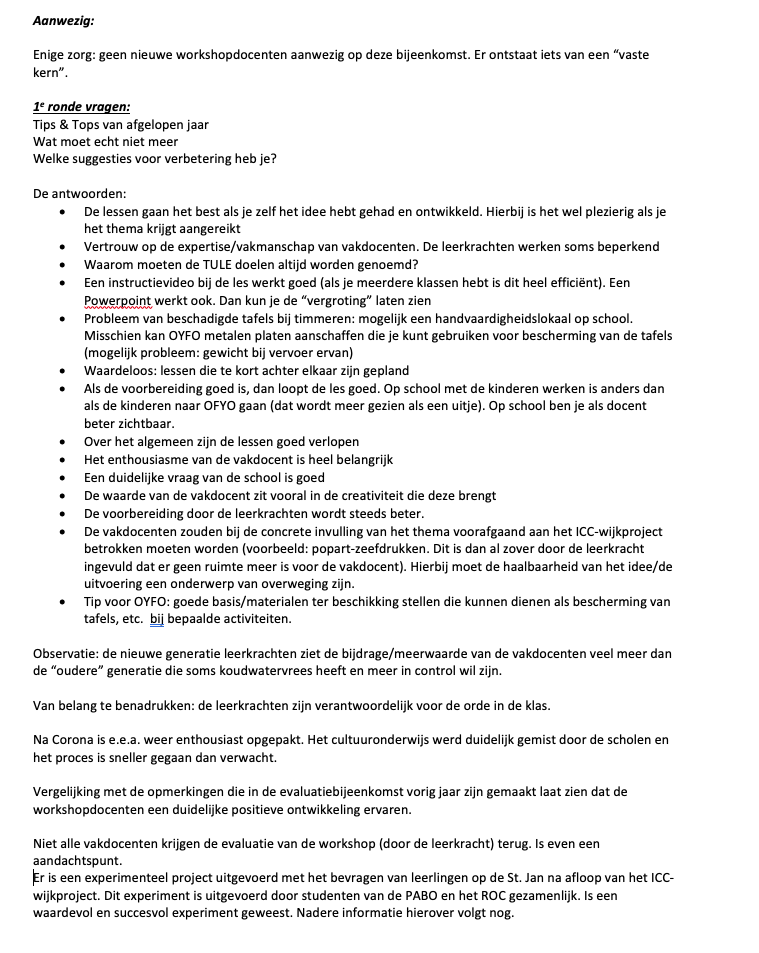 ICC werkprojectTot pasen in actie Sommige zijn dan in actie.VtS trainingWoensdag 28 maart of /en 4 april Donderdag. Rond 12.00-14.00 uur of 14.00-16.00 zoietsMag ook in de avonden?Oyfo tentoonstelling en lokaalJessica en Annemarie vragenRed carpet aanbieders5 juniIn Enschede.En invulling Academy, masterclasses komen nog.Denktankje CiK, Team educatie, Ben en Ronald en nog 3 Wd-ers en Karin DamhuisMei vraag openstellen.Begin Juni start denktank en dan 26 en of 27 Juni na evaluatie moment op doorgaan.Cultuur in Klas, mede ontwerpen van training zie eventueel als vbhttps://pleinc.nl/agenda/voor-de-klas-in-het-primair-onderwijs/Evalueren Icc en Kos26 en of 27 juniWders voor WdersGluren bij buren3 juliShakti of Vaya 60 euri pp?  en Peter??Training CiKEind september 2024 is start. Eind is voor start ICC wijkprojecten 2025De timing aanpassen en pas in 2025 starten om het zo beter op te starten naar werving toe.Meerdere doelgroepen zijn mogellijk naast de huidige kerngroep.Ongeveer 3 bijeenkomsten met stage opdracht. Startend vanuit gedachte hoe zet je Taalstimulering in en welke pedagogische en didactische aanpak zou interessant zijn. Met video4reflection eraan gekoppeld.https://www.cultuurschakel.nl/schooltijd/primair-onderwijs/scholing-inspiratie/cursussen-en-workshops/cursus-voor-de-klas-in-het-primair-onderwijs/